Задача 1 Между населёнными пунктами A, B, C, D, E построены дороги, протяжённость которых (в километрах) приведена в таблице слева.
Определи длину кратчайшего пути между пунктами А и C, проходящего через пункт E. Передвигаться можно только по дорогам, протяжённость которых указана в таблице.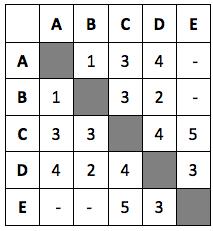 Задача 2Между населёнными пунктами A, B, C, D, E построены дороги, протяжённость которых (в километрах) приведена в таблице слева.
Определи длину кратчайшего пути между пунктами А и B, проходящего через пункт C. Передвигаться можно только по дорогам, протяжённость которых указана в таблице.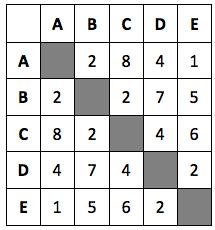 Задача 3Между населёнными пунктами A, B, C, D, E построены дороги, протяжённость которых (в километрах) приведена в таблице слева.
Определи длину кратчайшего пути между пунктами А и D, проходящего через пункт E. Передвигаться можно только по дорогам, протяжённость которых указана в таблице.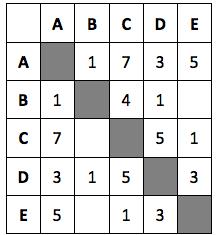 Задача 4Между населёнными пунктами A, B, C, D, E построены дороги, протяжённость которых (в километрах) приведена в таблице слева.
Определи длину кратчайшего пути между пунктами А и E, проходящего через пункт C. Передвигаться можно только по дорогам, протяжённость которых указана в таблице.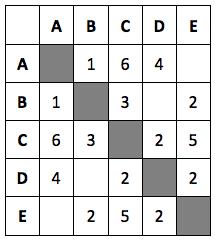 Задача 5Между населёнными пунктами A, B, C, D, E построены дороги, протяжённость которых (в километрах) приведена в таблице слева.
Определи длину кратчайшего пути между пунктами А и B, проходящего через пункт D. Передвигаться можно только по дорогам, протяжённость которых указана в таблице.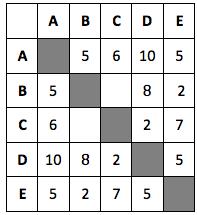 Задача 6Между населёнными пунктами A, B, C, D, E построены дороги, протяжённость которых (в километрах) приведена в таблице слева.
Определи длину кратчайшего пути между пунктами А и E, проходящего через пункт C. Передвигаться можно только по дорогам, протяжённость которых указана в таблице.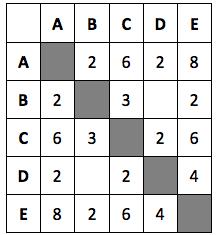 Задача 7Между населёнными пунктами A, B, C, D, E построены дороги, протяжённость которых (в километрах) приведена в таблице слева.
Определи длину кратчайшего пути между пунктами А и B, проходящего через пункт E. Передвигаться можно только по дорогам, протяжённость которых указана в таблице.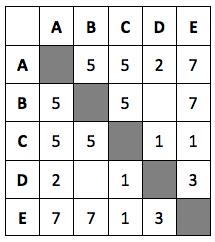 Задача 8Между населёнными пунктами A, B, C, D, E построены дороги, протяжённость которых (в километрах) приведена в таблице слева.
Определи длину кратчайшего пути между пунктами А и C, проходящего через пункт D. Передвигаться можно только по дорогам, протяжённость которых указана в таблице.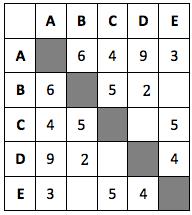 Задача 9Между населёнными пунктами A, B, C, D, E построены дороги, протяжённость которых (в километрах) приведена в таблице слева.
Определи длину кратчайшего пути между пунктами А и B, проходящего через пункт E. Передвигаться можно только по дорогам, протяжённость которых указана в таблице.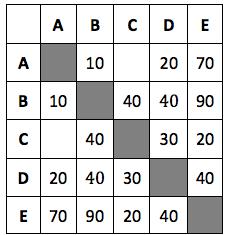 Задача 10Между населёнными пунктами A, B, C, D, E построены дороги, протяжённость которых (в километрах) приведена в таблице слева.
Определи длину кратчайшего пути между пунктами А и E, проходящего через пункт D. Передвигаться можно только по дорогам, протяжённость которых указана в таблице.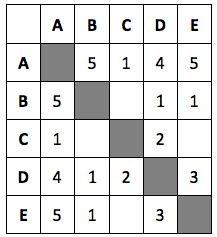 Задача 11Между населёнными пунктами A, B, C, D, E построены дороги, протяжённость которых (в километрах) приведена в таблице слева.
Определи длину кратчайшего пути между пунктами А и D, проходящего через пункт C. Передвигаться можно только по дорогам, протяжённость которых указана в таблице.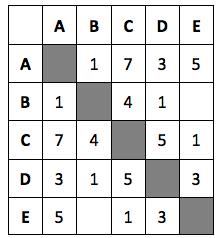 Задача 12*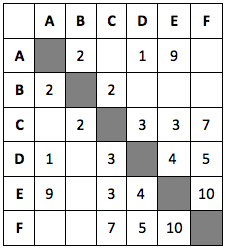 Между населёнными пунктами A, B, C, D, E, F построены дороги, протяжённость которых (в километрах) приведена в таблице слева.
Определи длину кратчайшего пути между пунктами А и F, проходящего через пункт E. Передвигаться можно только по дорогам, протяжённость которых указана в таблице.Задача 13*Между населёнными пунктами A, B, C, D, E, F построены дороги, протяжённость которых (в километрах) приведена в таблице слева.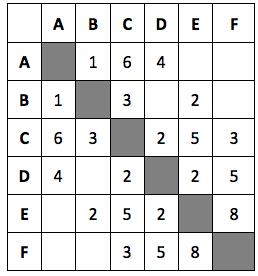 Определи длину кратчайшего пути между пунктами А и F, проходящего через пункт E. Передвигаться можно только по дорогам, протяжённость которых указана в таблице.Задача 14*Между населёнными пунктами A, B, C, D, E, F построены дороги, протяжённость которых (в километрах) приведена в таблице слева.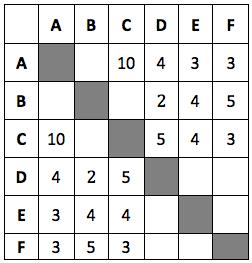 Определи длину кратчайшего пути между пунктами А и B, проходящего через пункт C. Передвигаться можно только по дорогам, протяжённость которых указана в таблице.Задача 15*Между населёнными пунктами A, B, C, D, E, F построены дороги, протяжённость которых (в километрах) приведена в таблице слева.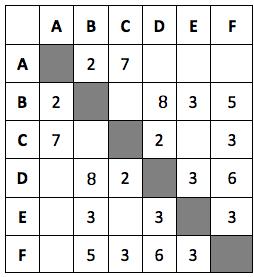 Определи длину кратчайшего пути между пунктами А и F, проходящего через пункт D. Передвигаться можно только по дорогам, протяжённость которых указана в таблице.